АДМИНИСТРАЦИЯ БЕРЕЗОВСКОГО РАЙОНА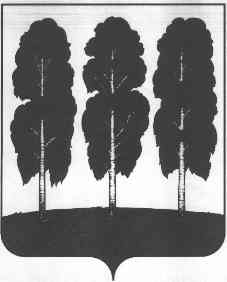 ХАНТЫ-МАНСИЙСКОГО АВТОНОМНОГО ОКРУГА – ЮГРЫПОСТАНОВЛЕНИЕ от  11.05.2022                                                     	   № 681пгт. БерезовоО дополнительных мерах поддержки субъектов малого и среднего предпринимательства и отдельных категорий организаций и индивидуальных предпринимателей В соответствии со статьей 8 Федерального закона от 14 марта 2022 года     № 58-ФЗ «О внесении изменений в отдельные законодательные акты Российской Федерации», распоряжением администрации Березовского района от 01.04.2022 № 195-р «О плане первоочередных действий по обеспечению развития экономики Березовского района в условиях внешнего санкционного давления на 2022 год»,  в целях поддержки субъектов малого и среднего предпринимательства и отдельных категорий организаций и индивидуальных предпринимателей:1.	Установить:1.1. Льготный размер арендной платы, начисленной за период с 1 апреля 2022 года по 30 сентября 2022 года (далее – дополнительные меры поддержки), путем применения коэффициента корректировки в размере 0,5 по договорам аренды за владение и (или) пользование имуществом, находящимся в муниципальной собственности Березовского района и земельными участками, находящимся в муниципальной собственности Березовского района и муниципального образования городское поселение Березово, предоставленными в аренду для целей, связанных с ведением предпринимательской деятельности, за исключением договоров аренды земельных участков, заключенных по результатам торгов, и договоров аренды жилых помещений:1.1.1. Субъектам малого и среднего предпринимательства, физическим лицам, применяющим специальный налоговый режим «Налог на профессиональный доход».1.1.2. 	Организациям и индивидуальным предпринимателям, не являющимся лицами, указанными в подпункте 1.1.1 настоящего пункта, осуществляющим деятельность в сферах строительства, производства, переработки и хранения строительных материалов, грузовых и пассажирских перевозок на водном, воздушном, автомобильном транспорте в качестве основного вида экономической деятельности, согласно сведениям Единого государственного реестра юридических лиц и (или) Единого государственного реестра индивидуальных предпринимателей по состоянию на 1 января 2022 года.1.2.	Пени, штрафы, неустойки, иные санкции за просрочку платежей по договорам аренды имущества, находящегося в муниципальной собственности Березовского района, и земельных участков, находящимся в муниципальной собственности Березовского района и муниципального образования городское поселение Березово, в отношении арендаторов, указанных в подпункте 1.1 пункта 1, в период с 1 апреля 2022 года по 31 декабря 2022 года не начисляются.1.3. Размер арендной платы по договору аренды имущества (с учетом НДС в отношении имущества, за исключением земельных участков) не может составлять менее 1 рубля в год.1.4. Мораторий на повышение размера арендной платы по договорам аренды за владение и (или) пользование имуществом, находящимся в муниципальной собственности Березовского района и земельным участкам, находящимся в муниципальной собственности Березовского района и муниципального образования городское поселение Березово, предоставленными в аренду для целей, связанных с ведением предпринимательской деятельности в течение 2022 года.2. Комитету по земельным ресурсам и управлению муниципальным имуществом администрации Березовского района уведомить о принятии настоящего постановления лиц, указанных в пункте 1 настоящего постановления.3. Опубликовать настоящее постановление в газете «Жизнь Югры» и разместить на официальном веб-сайте органов местного самоуправления Березовского района.4. Настоящее постановление вступает в силу после его официального опубликования.Глава района                                                                                                  П.В. Артеев